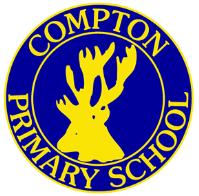 Compton C of E Primary SchoolSchool Road, Compton, Newbury, RG20 6QU01635 578240http://comptonprimaryschool.org/ Required to start 19th February 2024 or as soon as afterPart-Time (18 hours 15 mins) Learning Support Assistant (permanent) at Compton (Wed – Fri)With an additional day at Beedon School 6 hrs 5 mins (permanent)Classroom support and one to one support for children with special needsIncluding 30 mins per day lunchtime supervisionPrevious applicants need not applyGrade B point 2 – 3 £22,366 - £22,737 pro-rata depending on experience and qualificationsTerm time onlyHours are:   4 days  08:45am – 15.20.pmWe are looking for someone who is: Able to demonstrate suitable experience/qualifications for working in a school.Highly motivated in supporting children to make excellent progress.Able to respond appropriately to the wide ranging needs of the pupils.Able to adapt the learning according to the children’s needs.Able to deal with challenging pupil behaviour in an effective and supportive way.A caring and patient individual.Flexible and able to work on their own initiativeMaths and English GCSE/O Level Grade 4/C and aboveAre you caring, patient, and confident to support children with additional needs? Do you have the ability to support a child with specific learning and behavioural difficulties? You are very welcome to visit our school for a tour.  Please contact the school office on 01635 578240 if you require further information. Please email finance@compton.w-berks.sch.uk for an application pack.Closing Date:  Applications considered on receipt‘The nurture, care and devotion of staff within the motto of ‘Together, everyone achieves more’ fosters strong relationships across the school.’ SIAMS March 2020Compton Primary School is committed to the safeguarding of children at all times. Appointments made are subject to an enhanced Disclosure and Barring Service check and satisfactory references.